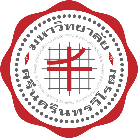 แบบเสนอขอรับการประเมินเพื่อเลื่อนระดับตำแหน่งสูงขึ้นของพนักงานมหาวิทยาลัยสายปฏิบัติการกลุ่มประเภทวิชาชีพเฉพาะหรือเชี่ยวชาญเฉพาะ ระดับชำนาญการและกลุ่มประเภททั่วไป ระดับชำนาญงานส่วนที่ 1 ข้อมูลส่วนบุคคล (สำหรับผู้ขอรับการประเมิน)1) ข้อมูลทั่วไป	ชื่อ –ชื่อสกุล…………………..…..………….. เริ่มปฏิบัติงานในมหาวิทยาลัยเมื่อวันที่.......................................... ปัจจุบันดำรงตำแหน่ง...............................ระดับ ปฏิบัติการ/ปฏิบัติงาน เลขประจำตำแหน่ง.........................สังกัด........................................เริ่มบรรจุแต่งตั้งให้ดำรงตำแหน่งเมื่อวันที่........................................................................... รวมระยะเวลาในการทำงาน............ปี............เดือน...........วัน …………………………2) ขอรับการประเมินเพื่อแต่งตั้งให้ดำรงตำแหน่งตำแหน่ง........................ระดับ ชำนาญการ/ชำนาญงาน เลขประจำตำแหน่ง.............................................. สังกัด .........................................................3) ประวัติการศึกษา (เรียงจากวุฒิการศึกษาสูงสุดตามลำดับ)4) ประวัติการทำงาน (ตั้งแต่เริ่มทำงานในมหาวิทยาลัยศรีนครินทรวิโรฒถึงปัจจุบัน)5) ใบอนุญาตประกอบวิชาชีพ (หากไม่มีให้ระบุว่าไม่มี)ชื่อในอนุญาต ................................................................... เลขที่ใบอนุญาต ................................................วันออกใบอนุญาต............................................................. วันหมดอายุ ........................................................6) ประสบการณ์ในการปฏิบัติงานที่เกี่ยวข้องกับตำแหน่งที่จะแต่งตั้ง(ย้อนหลัง 5 ปี เรียงลำดับจากปีปัจจุบัน เช่น หัวหน้าโครงการ หัวหน้างาน กรรมการ อนุกรรมการ วิทยากร ฯลฯ (ในกรณีที่เป็นคำสั่งแต่งคณะกรรมการให้ระบุเลขที่คำสั่ง และชื่อคำสั่งให้ครบถ้วน)7)  ประวัติการพัฒนา ย้อนหลัง 5 ปี นับถึงวันที่ยื่นคำขอ เรียงลำดับจากปีปัจจุบัน7.1 เข้ารับการพัฒนาทางวิชาชีพ ตามตำแหน่งที่ครองอยู่ (ให้ระบุการเข้ารับการพัฒนาที่เกี่ยวข้องกับงานตามตำแหน่งที่ครองอยู่เท่านั้น หากอบรมหรือพัฒนาด้านอื่นที่ไม่เกี่ยวข้องกับงานในตำแหน่ง ให้ระบุใน ข้อ 7.2)7.2  เข้ารับการพัฒนาอื่นๆ8) ภาระหน้าที่ความรับผิดชอบและลักษณะงานที่ปฏิบัติต่อเนื่องย้อนหลัง 3 ปี (เรียงลำดับจากปีปัจจุบันงานตามตำแหน่งงาน หากงานที่ปฏิบัติมีความหลากหลายภาระงานควรจัดหมวดหมู่/กลุ่มงาน เข้าด้วยกัน)จากผลการปฏิบัติงานข้างต้นสร้างประโยชน์หรือส่งผลกระทบเชิงบวกต่อส่วนงานหรือมหาวิทยาลัยอย่างไร   .......................................................................................................................................................................................................................................................................................................................................................................................................................................................................................................................9) ผลงานดีเด่น/ผลงานที่ภาคภูมิใจ/รางวัล................................................................................................................................................................................................................................................................................................................................................................................................................................................................................................................................................................................................................................................................................................10) ผลงานที่เสนอขอรับการประเมินเพื่อเลื่อนระดับตำแหน่งสูงขึ้น10.1    แนวคิดในการพัฒนาปรับปรุงงาน (สำหรับระดับชำนาญงาน/ระดับชำนาญการ)ชื่อผลงาน ........................................................................................................................... (สัดส่วนของผลงานร้อยละร้อย)ผลงานนี้เคยใช้สำหรับการพิจารณาการเลื่อนระดับหรือไม่  ไม่เคยใช้  เคยใช้ (เมื่อปี พ.ศ. .........)10.2 	ผลงานที่เป็นผลการดำเนินงานที่ผ่านมา (สำหรับระดับชำนาญการ)ชื่อผลงาน ........................................................................................................................... สัดส่วนการมีส่วนร่วมในผลงาน ร้อยละ .............................................................................ผลงานนี้เคยใช้สำหรับการพิจารณาการเลื่อนระดับหรือไม่  ไม่เคยใช้  เคยใช้ (เมื่อปี พ.ศ. .........)11) เอกสารที่เสนอมาเพื่อประกอบการพิจารณา ผลงานตาม ข้อ 10 (10.1)  ผลงานตาม ข้อ 10 (10.2) และแบบแสดงหลักฐานการมีส่วนร่วมในผลงาน (ถ้ามี) แบบรับรองจริยธรรมและจรรยาบรรณทางวิชาชีพ อื่นๆ (ถ้ามี) ..........................................................................................ข้าพเจ้า (ชื่อ นามสกุล)..................................................................................ขอรับรองว่าข้อความดังกล่าวข้างต้นเป็นความจริงทุกประการ และข้าพเจ้ารับทราบแล้วว่า หากตรวจพบเมื่อใดก็ตามว่าข้าพเจ้ากระทำการอันทุจริตในการแจ้งคุณสมบัติเฉพาะสำหรับตำแหน่ง หรือระบุการมีส่วนร่วมในผลงานไม่ตรงกับความเป็นจริง หรือข้าพเจ้าลอกเลียนผลงานของผู้อื่น หรือนำเอาผลงานของผู้อื่นมาอ้างว่าเป็นผลงานของข้าพเจ้าเองแม้แต่บางส่วน หรือผลงานที่เสนอมานี้เป็นการกระทำอันเป็นการละเมิดทรัพย์สินทางปัญญาอันกฎหมายระบุว่าเป็นความผิด ข้าพเจ้ายินดีรับการลงโทษตามข้อบังคับมหาวิทยาลัยศรีนครินทรวิโรฒ       (ลงชื่อ) ......................................................... ผู้ขอรับการประเมิน                                          (......................................................)				ตำแหน่ง.........................................................ระดับ........................                                         (วันที่ .............../......................./............)1. ความรู้ความสามารถในงานที่รับผิดชอบตามตำแหน่งที่ครองอยู่ (พิจารณาจากความรอบรู้เข้าใจเกี่ยวกับงานในหน้าที่หรืองานที่เกี่ยวข้อง และเครื่องมือเครื่องใช้ในการปฏิบัติงาน เต็มใจ มุ่งมั่นและเอาใจใส่ในการทำงานให้สำเร็จลุล่วงและยอมรับผลที่เกิดจากการทำงาน การสื่อสารกับบุคคลต่างๆได้เข้าใจถูกต้องตรงกัน รวมทั้งความสามารถในการทำงานร่วมกับผู้อื่นได้อย่างเหมาะสมอันเป็นผลให้งานลุล่วงไปด้วยดี)	................................................................................................................................................................................................................................................................................................................................................................................................................................................................................................................................................................................................................................................................................................................................................................................................................................................................................................................................................................................................................................................................................................................................................................................................................................................................................................................................................................................................2. คุณภาพของผลงาน (พิจารณาจากความสามารถในการคาดการณ์ การวิเคราะห์ข้อมูล กำหนดเป้าหมายและวิธีปฏิบัติงานให้เหมาะสม ความสามารถในการคิดริเริ่มปรุงปรุงงานให้เกิดผลสำเร็จได้อย่างมีประสิทธิภาพยิ่งขึ้นกว่าเดิมรวมทั้งการมีความคิดเห็นมาใช้ประโยชน์ต่อหน่วยงานหรือส่วนงาน)................................................................................................................................................................................................................................................................................................................................................................................................................................................................................................................................................................................................................................................................................................................................................................................................................................................................................................................................................................................................................................................................................................................................................................................................................................................................................................................................................................................................3. ความรู้ความสามารถ ทักษะ และสมรรถนะ ที่จำเป็นสำหรับตำแหน่งที่จะประเมิน (พิจารณาจากความสามารถในการคิดวิเคราะห์ การมองภาพองค์รวม และการสั่งสมความเชี่ยวชาญ เป็นผู้ที่มีความเข้าใจสถานการณ์ อธิบายประเด็นปัญหา คิดในเชิงวิเคราะห์/สังเคราะห์ มองภาพองค์รวมจนได้เป็นกรอบความคิดหรือแนวคิดใหม่ โดยสามารถพัฒนาตนเองอย่างต่อเนื่องและประยุกต์ใช้ความรู้เชิงวิชาการและเทคโนโลยีต่างๆ เข้ากับการปฏิบัติงานให้เกิดผลสัมฤทธิ์)........................................................................................................................................................................................................................................................................................................................................................................................................................................................................................................................................................................................................................................................................................................................................................................................................................................................................................................................................................................................................................................................................................................................................................................................................................4. ความเป็นผู้มีวินัย คุณธรรม จริยธรรม และจรรยาบรรณวิชาชีพ (พิจารณาจากการปฏิบัติตนเป็นแบบอย่างที่ดี เป็นผู้ปฏิบัติงานที่มีวินัย อุตสาหะ ขยัน อดทน มุ่งมั่น มีความรับผิดชอบในวิชาชีพ เอาใจใส่ ถ่ายทอดความรู้และแสวงหาความรู้ สนับสนุนและร่วมมือกิจกรรมของของส่วนงานและมหาวิทยาลัยอย่างสร้างสรรค์)........................................................................................................................................................................................................................................................................................................................................................................................................................................................................................................................................................................................................................................................................................................................................................................................................................................................................................................................................................................................................................................................................................................................................................................................................................                   (ลงชื่อ) ......................................................    ผู้บังคับบัญชา        (......................................................)                                         (ตำแหน่ง) .....................................................                                         (วันที่)    .............../......................./..............1. คุณสมบัติตามมาตรฐานกำหนดตำแหน่ง 1.1 ข้อมูลระยะเวลาการดำรงตำแหน่งหรือเคยดำรงตำแหน่ง        ประเภททั่วไป ระดับปฏิบัติงาน    ประเภทวิชาชีพเฉพาะ/เชี่ยวชาญเฉพาะ ระดับปฏิบัติการ1.2 ปฏิบัติงานด้าน.........................................หรืองานที่เกี่ยวข้องซึ่งเหมาะสมกับหน้าที่ความรับผิดชอบ  
        และลักษณะงานที่ปฏิบัติมาแล้วไม่น้อยกว่า จำนวน ........ ปี		(  ) ครบตามมาตรฐานกำหนดตำแหน่งไม่น้อยกว่า 1 ปี  (  ) ไม่ครบ แต่จะครบในวันที่ ..................1.3 คุณสมบัติอื่นๆ ตามที่มหาวิทยาลัยกำหนดเพิ่มเติม ระบุ ......................................................................	สรุปผลการตรวจสอบคุณสมบัติของบุคคล(  )  คุณสมบัติครบ     (  )  ขาดคุณสมบัติเนื่องจาก……..................................................................................................2. วินัยและจรรยาบรรณวิชาชีพในการปฏิบัติงาน ย้อนหลัง ๕ ปี นับถึงวันที่ยื่นขอ3. สรุปผลการประเมินการปฏิบัติงานต่อเนื่องย้อนหลัง 3 ปี หมายเหตุ	  70 – 79.99 คะแนน(ดี)   80 – 89.99 คะแนน(ดีมาก)   90 - 100  คะแนน(ดีเด่น)                  					(ลงชื่อ) ......................................................    ผู้ตรวจสอบ						  (......................................................)						   (ตำแหน่ง) ผู้รับผิดชอบงานทรัพยากรบุคคลของส่วนงาน						 (ว/ด/ป)........................................คณะกรรมการกลั่นกรองประจำส่วนงานได้ตรวจสอบคุณสมบัติเฉพาะตำแหน่งแล้วเห็นว่า
 (ชื่อผู้ขอรับการประเมิน) .............................................................................................................................(  )  มีคุณสมบัติครบถ้วนตามคุณสมบัติเฉพาะสำหรับตำแหน่งที่ขอแต่งตั้งตามหลักเกณฑ์
      ที่กำหนดและผลงานที่เสนอถูกต้องเห็นควรเสนอคณะกรรมการประจำส่วนงาน       พิจารณาต่อไป(  )  ขาดคุณสมบัติเนื่องจาก……...............................................................................................(  )  ผลงานไม่เป็นไปตามหลักเกณฑ์ที่กำหนด เนื่องจาก ........................................................      ………………………………………………………………………………………………………………………….คุณวุฒิ/สาขาปีที่สำเร็จการศึกษาสถานศึกษาและประเทศ3.1..............................................................................................................................................3.2..............................................................................................................................................3.3..............................................................................................................................................3.4..............................................................................................................................................3.5..............................................................................................................................................วัน เดือน ปีชื่อตำแหน่งระดับตำแหน่งสังกัดปี พ.ศ.......ปี พ.ศ.......ปี พ.ศ.......ปี พ.ศ.......เลขที่คำสั่ง(ถ้ามี)ชื่องาน/โครงการตำแหน่งที่รับผิดชอบลักษณะงานที่ปฏิบัติปี พ.ศ.......ปี พ.ศ.......ปี พ.ศ.......ปี พ.ศ.......เลขที่คำสั่ง(ถ้ามี)ชื่องาน/โครงการตำแหน่งที่รับผิดชอบลักษณะงานที่ปฏิบัติปี พ.ศ.......ปี พ.ศ.......ปี พ.ศ.......หลักสูตร      หน่วยงานที่จัดวันเดือนปีที่เข้าร่วมปี พ.ศ.......ปี พ.ศ.......ปี พ.ศ.......หลักสูตร      หน่วยงานที่จัดวันเดือนปีที่เข้าร่วมปี พ.ศ.......ปี พ.ศ.......ปี พ.ศ.......หลักสูตร      หน่วยงานที่จัดวันเดือนปีที่เข้าร่วมปี พ.ศ.......ปี พ.ศ.......ปี พ.ศ.......หลักสูตร      หน่วยงานที่จัดวันเดือนปีที่เข้าร่วมปี พ.ศ.......ปี พ.ศ.......ปี พ.ศ.......หลักสูตร      หน่วยงานที่จัดวันเดือนปีที่เข้าร่วมปี พ.ศ.......ปี พ.ศ.......ปี พ.ศ.......หลักสูตร      หน่วยงานที่จัดวันเดือนปีที่เข้าร่วมปี พ.ศ.ภาระงานและลักษณะงานที่ปฏิบัติส่วนที่ 2 ความเห็นผู้บังคับบัญชา  (สำหรับผู้บังคับบัญชาเหนือจากผู้ขอรับการประเมิน)ส่วนที่ 3 การตรวจสอบคุณสมบัติของผู้ขอรับการประเมิน (สำหรับส่วนงานเป็นผู้ตรวจสอบข้อมูล)ชื่อตำแหน่งสังกัดระยะเวลาดำรงตำแหน่งจนถึงวันยื่นขอ...............................................................................................................................................................................................................................................................................................................................................ปี .......เดือน ..........วัน.....ปี .......เดือน ..........วัน.....ปี .......เดือน ..........วันรวมระยะเวลาการดำรงตำแหน่งหรือเคยดำรงตำแหน่งรวมระยะเวลาการดำรงตำแหน่งหรือเคยดำรงตำแหน่ง.....ปี .......เดือน ..........วัน       (  ) ครบตามที่กำหนดไว้ในมาตรฐานกำหนดตำแหน่ง    (  ) ไม่ครบ แต่จะครบในวันที่ ..............       (  ) ครบตามที่กำหนดไว้ในมาตรฐานกำหนดตำแหน่ง    (  ) ไม่ครบ แต่จะครบในวันที่ ..............       (  ) ครบตามที่กำหนดไว้ในมาตรฐานกำหนดตำแหน่ง    (  ) ไม่ครบ แต่จะครบในวันที่ ..............2.1 การถูกตั้งกรรมการสอบสวนทางวินัย ไม่เคย เคย     ยุติเรื่อง              อยู่ระหว่างดำเนินการ2.2 การถูกลงโทษทางวินัย ไม่เคย เคย    สถานโทษ ......... คำสั่ง ........ เลขที่....../.......              ลงวันที่ ............. ตั้งแต่วันที่ .........................2.3 การถูกลงโทษทางจรรยาบรรณวิชาชีพ ไม่เคย เคย    สถานโทษ .......... คำสั่ง ..........เลขที่....../.......              ลงวันที่ .............. ตั้งแต่วันที่ ..........................ปีงบประมาณ พ.ศ.คะแนนระดับพ.ศ.......พ.ศ.......พ.ศ.......สรุปคะแนนเฉลี่ย 3 ปี ย้อนหลัง ส่วนที่ 5 ความเห็นของคณะกรรมการกลั่นกรองประจำส่วนงาน